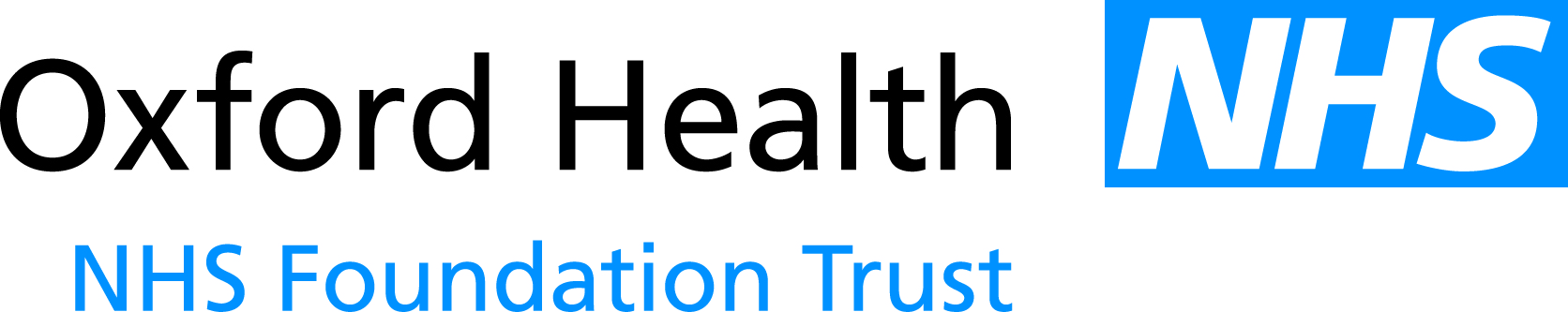 
BOARD OF DIRECTORS MEETING- meeting held in public –Wednesday, 27 September 201708:30 – 12:50Unipart Conference CentreGround Floor, Unipart House, Garsington Road, Cowley, Oxford OX4 2PG (for Sat Nav OX4 6LN)AgendaIndicative TimeWelcome and Apologies for AbsenceMGH08:30INTRODUCTORY ITEMSDeclarations of Interest (oral report)To confirm Directors’ interestsMGH08:30Minutes and Matters Arising of the Board of Directors Meeting Held on 26 July 2017 (paper – BOD 105/2017)To confirm the Minutes of the meeting and report on matters arisingMGH08:35Report on Council of Governors’ Meeting on 13 September 2017 and update from the Annual Members’ Meeting and Annual General Meeting on 20 September 2017 (oral update)  To note MGH08:45Chief Executive’s Report (paper – BOD 106/2017)  To note and approveSB08:55Chief Operating Officer’s Report (paper – BOD 107/2017)  To  noteDH 09:40Performance Report  (paper – BOD 108/2017) To  noteMW/
DH10:00SAFETY & QUALITY Quality and Safety Report: Patient Experience (paper – BOD 109/2017)To note RA10:10Learning from Deaths Report (paper – BOD 110/2017)To noteRA10:20Inpatient Safer Staffing (Nursing)  (paper – BOD111/2017)  To noteRA10:30Safeguarding Children and Adults Annual Report (paper – BOD 112/2017)  To noteRA10:40PATIENT EXPERIENCE PRESENTATIONPatient Story – Older People’s Directorate (presentation)  To noteThe patient stories presented to Board may have certain details anonymised to protect individuals’ confidentiality; permissions have been granted.RA10:50Short break11:05WORKFORCE , FINANCE & GOVERNANCEOxford School of Nursing and Midwifery (paper – BOD 113/2017)To noteRA11:10Workforce Performance Report (paper – BOD 114/2017)To  noteMMcE11:20 Finance Report (paper – BOD 115/2017)  To  noteMMcE11:35Research and Development Report (paper – BOD 116/2017)  To noteMHa11:45Learning Disability Service update (paper – BOD 117/2017)  To noteDH12:00Corporate Registers:Register of Gifts, Hospitality & Sponsorship 
(paper – BOD 118/2017)  Register of Application of Trust Seal (paper – BOD 119/2017)  To noteKR12:15STRATEGY & PARTNERSHIPNo separate itemsREPORTS/RECOMMENDATIONS FROM COMMITTEESUpdates from Committees:Audit Committee meeting on 22 May 2017 (paper – BOD 120/2017)  Finance and Investment Committee meeting on 05 July 2017 (paper – BOD 121/2017)  Charity Committee meeting on 17 July 2017 (paper – BOD 122/2017)  Quality Committee meeting on 12 July 2017 (paper – BOD 123/2017)To receive ACCHtAGMGH12:25Quality Committee annual report and terms of reference (paper – BOD 124/2017)To receive and approveKR12:35Any Other Business and confirmation of any changes to strategic risksMGH12:40Questions from observersMGHMeeting Close12:50Date of next meeting: Wednesday, 25 October 2017Location: Oak Room, Learning & Development, 5th Floor, Unipart 